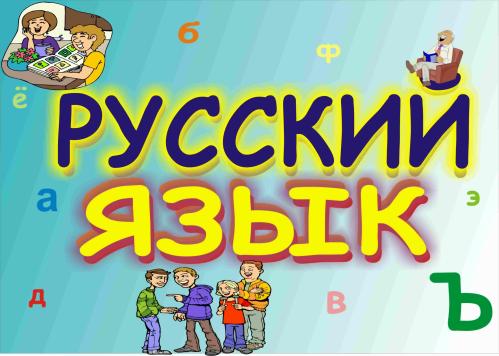 Структура семинара - методические рекомендации (120 мин.)14.00 – 14.05   Организационный                                                                         момент ( 5 мин )         II.        14.05 – 14.10    Вступительное                                         слово 5 ( мин.)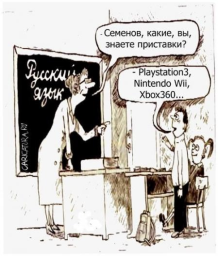 Теоретическая часть семинара-14.-10 – 14.30  Вводная часть к                     семинару ( 10 мин.)14.20 – 14.40  Доклад и                    презентация  по теме                   семинара -  тренингаЧасть 1. «Реализация задач ГОСОСОВ школьном образовании по русскому языку» «Методические рекомендации для эффективного проведения уроков русского языка «Как учить, развивая?» Кирюхина С.В. ( 10 мин.)Часть 2. «Деятельный подход к обучению как средство достижения предметных и межпредметных и личностных результатов образования»                      ( 10 мин.)Практическая часть семинара-тренинга:14.40-14.50   Элемент урока № 1 Внеклассное чтение - В.Железников повесть «Чучело» «Новые педтехнологии, применяемые на уроках по русскому языку и литературе, как при объяснении новых тем и в восполнении проблем в знаниях учащихся»  (7 класс)  Борухова И.А. (20 мин) 14.50-15.00 Элемент урока  № 2 по творчеству А.Навои (жизнь и творчество) Лирика 8 «г» класс Чхиквадзе Л.К. (25 мин.)15.00-15.10  Элемент урока № 3 «Параллель идейно – художественного соответствия «Слова» и узбекского героического эпоса «Алпамыш» Кирюхина С.В.       ( 9 «б»,»г» кл) ( 25 мин.)15.10- 15.40  Элемент урока № 4 Знакомство с дополнительными материалами к урокам ( уроки по восполнению пробелов знаний, справочный и дополнительные познавательные данные) по теме  предметного  кружка «…» Методика организации кружковой работы с применением новых педтехнологий. (5 «г»,»е»)  Никонорова Т.Н.                ( 25 мин.)15.40-16.00 Подведение итогов знаний ( 20 мин.)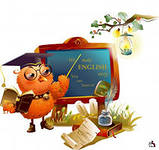 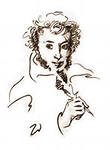 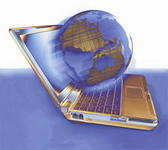 Мирабадский район                                                  Школа № 94Районный  научно-практический семинар«Методические рекомендации  о работе по  восполнению пробелов в знаниях  учащихся и обмена опыта в работе»Председатель М/О русского языка и литературы Кирюхина С.В.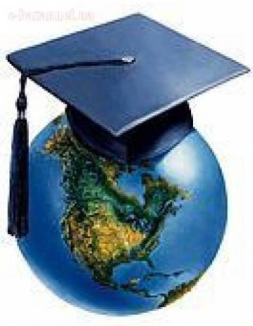 Методическая лаборатория русского языка и литературы                                                                                   г. Ташкент 2013-2014 уч. год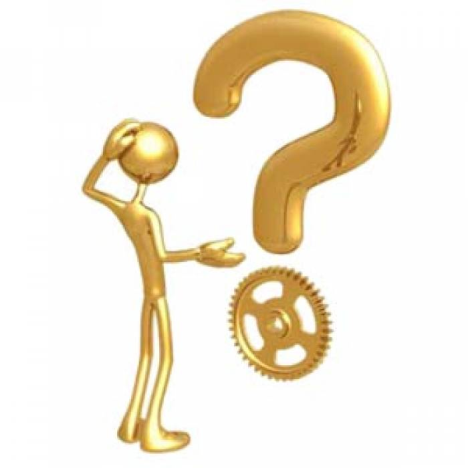 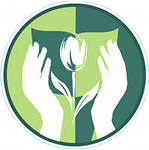 